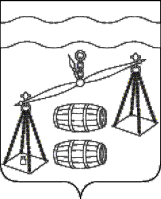 Администрация городского поселения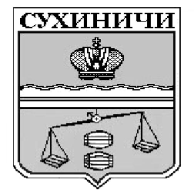 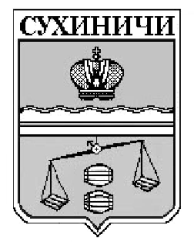 «Поселок Середейский»Сухиничский районКалужская областьП О С Т А Н О В Л Е Н И ЕОт 26.09.2023 г.                                                                              № 101О внесении изменений в Постановление администрацииГП «Поселок Середейский» от 29.04.2013г. № 32а  «Об установлении системы   оплаты труда обеспечивающих работников администрации ГП «Поселок Середейский», замещающих должности, не являющиеся   должностями муниципальной службы, и работников, осуществляющих профессиональную деятельность по должностям служащих и по рабочим профессиям»В связи с индексацией размеров окладов обеспечивающих работников администрации ГП «Поселок Середейский», замещающих должности, не являющиеся должностями муниципальной службы, и работников, осуществляющих профессиональную деятельность по должностям служащих и по рабочим профессиям, Решением Поселковой Думы городского поселения «Поселок Середейский» от 23.12.2022 № 97 «О бюджете городского поселения «Поселок Середейский» на 2023 год и плановый период 2024 и 2025 годов»,  руководствуясь Уставом городского поселения «Поселок Середейский», администрация городского поселения «Поселок Середейский», ПОСТАНОВЛЯЕТ:	1. Внести изменения в Постановление администрации ГП «Поселок Середейский» от 29.04.2013г № 32а  «Об установлении системы оплаты труда обеспечивающих работников администрации ГП «Поселок Середейский», замещающих должности, не являющиеся должностями муниципальной службы, и работников, осуществляющих профессиональную деятельность по должностям служащих и по рабочим профессиям», изложить приложение № 1 и приложение № 2 в новой редакции (прилагается).                                                                                                                                                                                                                                                                                                                                                                                                                                                                                                                                                                                                                                                                                                                                                                                                                                                                                                                                                                        	2. Настоящее Постановление вступает в силу после его обнародования и применяется к правоотношениям, возникшим с 01.10.2023года.Глава администрации городского поселения                                                     «Поселок Середейский»                                                       Л.М.Семенова                       Приложение № 1к Постановлению администрацииГП «Поселок Середейский»от 26.09.2023 г. № 101РАЗМЕРЫ ОКЛАДОВОБЕСПЕЧИВАЮЩИХ РАБОТНИКОВ, ЗАМЕЩАЮЩИХ ДОЛЖНОСТИ, НЕ ОТНОСЯЩИЕСЯ К ДОЛЖНОСТЯМ МУНИЦИПАЛЬНОЙ СЛУЖБЫ,В АДМИНИСТРАЦИИ ГОРОДСКОГО ПОСЕЛЕНИЯ «ПОСЕЛОК СЕРЕДЕЙСКИЙ»Приложение № 2к Постановлению администрацииГП «Поселок Середейский»от 26.09.2023 г. № 101РАЗМЕРЫОКЛАДОВ РАБОТНИКОВ, ОСУЩЕСТВЛЯЮЩИХ ПРОФЕССИОНАЛЬНУЮ ДЕЯТЕЛЬНОСТЬ ПО ДОЛЖНОСТЯМ СЛУЖАЩИХ И РАБОЧИМ ПРОФЕССИЯМ,В АДМИНИСТРАЦИИ ГОРОДСКОГО ПОСЕЛЕНИЯ«ПОСЕЛОК СЕРЕДЕЙСКИЙ»Наименование должностиРазмерыокладов, руб.Инспектор (специалист по ведению первичного воинского учета) 7506.00Эксперт7252.00НаименованиедолжностиРазмеры окладов, руб.Уборщица6884.00